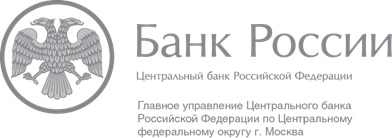 Почему в оформлении разменных монет (номиналы 1, 5, 10, 50 копеек) используется изображение Святого Георгия Победоносца? Монеты указанных номиналов не представляют большой ценности, и население часто относится к ним пренебрежительно, что приводит к тому, что образ Святого оказывается под ногами граждан.В оформлении разменных монет Банка России образца 1997 года изображение Георгия Победоносца используется в качестве стилизованного геральдического знака.
Начиная с XIII века, на Руси и в соседних с ним государствах изображение Георгия Победоносца используется в качестве элементов государственной символики – на княжеских печатях, штандартах, гербах. Его изображение было элементом государственного герба Российской империи, присутствует оно и на государственном гербе Российской Федерации.
На монетах всадник с копьём изображается с XVI века, когда денежной реформой Елены Глинской были введены в обращение первые русские общегосударственные монеты (копейка, денга, полушка). Считается, что такой символ мог быть взят из Новгорода, где был популярен культ св. Георгия, к тому времени изображавшегося обычно на коне.
В продолжение традиции основным элементом оформления аверса разменных монет Банка России образца 1997 года номиналами 1, 5, 10 и 50 копеек стало стилизованное изображение Георгия Победоносца.Отделение по Тамбовской области  Главного управления  Банка России по Центральному федеральному округу  телефон: 8 (4752) 79-30-10;68 media@cbr.ru